
вх. №              від Достовірність наданої інформації підтверджую. Попереджений, що, в разі надання неправдивої інформації, у виплаті страхового відшкодування може бути відмовлено відповідно до чинного законодавства України та умов страхування. Я, що нижче підписався, надаю згоду на використання та обробку персональних даних з метою виконання умов Договору страхування.Т.в.о. Голови Правління АТ «СК «Країна»Морозу Л.І.Повідомлення про настання страхового випадкуПовідомлення про настання страхового випадку1. Інформація про страхувальника:1. Інформація про страхувальника:назва страхувальниканазва вигодонабувачаконтактні телефонимісце проживання/знаходженнямісце проживання/знаходженняПІБ, посада особи, яка подає Повідомлення2. Договір страхування:2. Договір страхування:2. Договір страхування:2. Договір страхування:№ договорувідтермін дії договору  3. Інформація про застрахований вантаж: 3. Інформація про застрахований вантаж: ідентифікаційні ознаки пошкодженого (знищеного) вантажу ідентифікаційні ознаки пошкодженого (знищеного) вантажу ідентифікаційні ознаки пошкодженого (знищеного) вантажу ідентифікаційні ознаки пошкодженого (знищеного) вантажу 4. Інформація про випадок: 4. Інформація про випадок: 4. Інформація про випадок: 4. Інформація про випадок: 4. Інформація про випадок: 4. Інформація про випадок: дата випадкугод.хв.місце настання випадкумісце настання випадку5. Обставини випадку: 6. Про настання випадку повідомлено в компетентні органи: 6. Про настання випадку повідомлено в компетентні органи: 6. Про настання випадку повідомлено в компетентні органи: 6. Про настання випадку повідомлено в компетентні органи: 6. Про настання випадку повідомлено в компетентні органи: 6. Про настання випадку повідомлено в компетентні органи: дата повідомленнягод. хв.назва компетентного органу7. АТ «СК «Країна» повідомлено: 7. АТ «СК «Країна» повідомлено: 7. АТ «СК «Країна» повідомлено: 7. АТ «СК «Країна» повідомлено: 7. АТ «СК «Країна» повідомлено: 7. АТ «СК «Країна» повідомлено: 7. АТ «СК «Країна» повідомлено: 7. АТ «СК «Країна» повідомлено: дата повідомленнятелефон факсe-mail8. Інформація про перевізника/експедитора: 8. Інформація про перевізника/експедитора: назва контактні телефони№ договору перевезення/експедиції9. Вид перевезення:9. Вид перевезення:9. Вид перевезення:9. Вид перевезення:9. Вид перевезення:9. Вид перевезення:9. Вид перевезення:9. Вид перевезення:9. Вид перевезення:автоавіаж/дморським транспортомідентифікаційні ознаки транспорту, яким здійснювалось перевезення вантажуідентифікаційні ознаки транспорту, яким здійснювалось перевезення вантажуідентифікаційні ознаки транспорту, яким здійснювалось перевезення вантажуідентифікаційні ознаки транспорту, яким здійснювалось перевезення вантажуідентифікаційні ознаки транспорту, яким здійснювалось перевезення вантажуідентифікаційні ознаки транспорту, яким здійснювалось перевезення вантажу10. Маршрут перевезення: 10. Маршрут перевезення: пункт відправлення пункт призначення 11. Місцезнаходження пошкодженого вантажу: 11. Місцезнаходження пошкодженого вантажу: адреса адреса 12. Особа, яка є відповідальною за настання страхового випадку, на думку заявника:12. Особа, яка є відповідальною за настання страхового випадку, на думку заявника:ПІБ, назва місце проживання/знаходженняконтактні телефони13. Документи, що додаються до цього Повідомлення:13. Документи, що додаються до цього Повідомлення:13. Документи, що додаються до цього Повідомлення:13. Документи, що додаються до цього Повідомлення:13. Документи, що додаються до цього Повідомлення:1копія договору страхування 72839410511612посададата ПІБпідпис/печатка 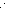 